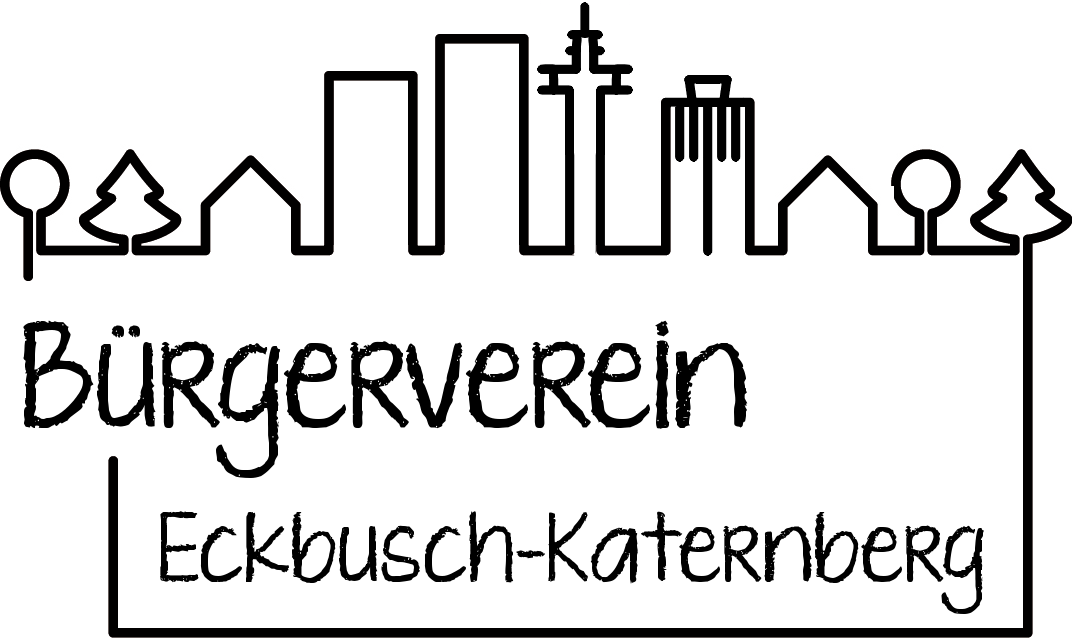 Bürgerverein  Eckbusch – Katernberg e.V.Nachbarn helfen NachbarnAuch im schwierigen Jahr 2021 möchten wir allen Mitbürgern in unseren Quartieren weiterhin ehrenamtlich Hilfen anbieten wieUnterstützungen beim Einkauf oder anderen sozialen Leistungen (Bank, Arztbesuch, Impftermine u. s. w.) Insbesondere könnten wir Ihnen nämlich auch bei der Online – Beantragung von Impfterminen behilflich sein.Dazu brauchen wir einen größeren Helfer-Pool. Wenn Sie Zeit erübrigen können und  Menschen im Quartier helfen wollen, melden Sie sich bitte !  Wir koordinieren die Hilfeleistungen und stellen Kontakte her.Der Vorstand des Bürgervereins(Kraft, Jacobsen, Tiebel, Reutershahn, Ahlrichs, Brutscheid, Krämer)Hotline: W. Kraft, Tel. 7240030 oder M. Tiebel  01706368375   Email:  Katernberg@wir-im-quartier.com, info@buergerverein-eckbusch.de